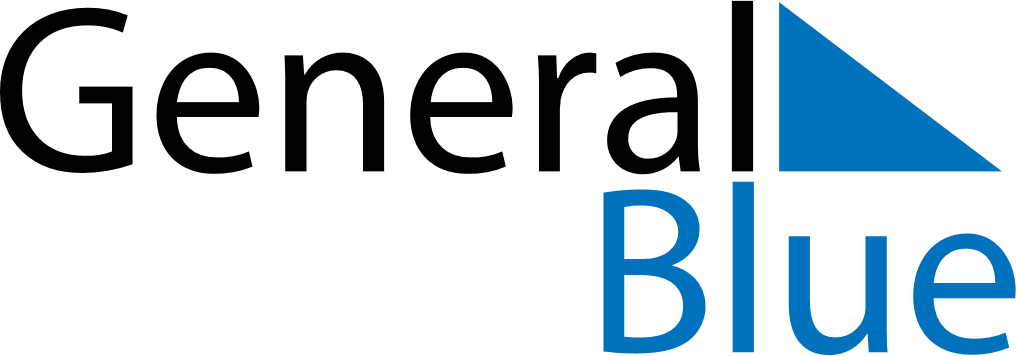 May 2024May 2024May 2024May 2024GabonGabonGabonSundayMondayTuesdayWednesdayThursdayFridayFridaySaturday12334Labour Day5678910101112131415161717181920212223242425Whit Monday26272829303131